Curriculum Vitae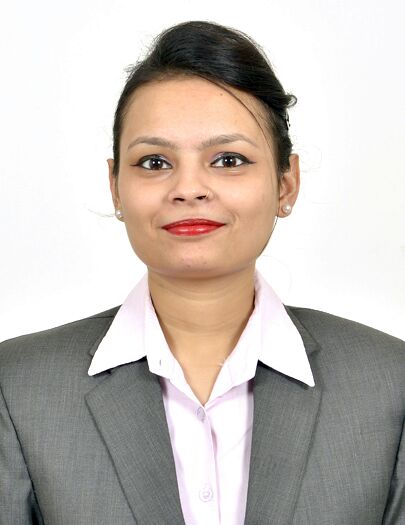 KHUSHBOO Email: khushboo-389043@2freemail.comCAREER OBJECTIVETo work in challenging environment and give my best to the job assigned for the development of the organization and self in pursuit of excellence.PERSONAL STRENGTHExcellent communication skillsSincere , Hard working , confidenceLove to meet and interact with people respect human values.Identifying and solving problemsAbility to work under pressureAbility to learn new task quicklyAREA OF INTERESTFront OfficeEDUCATIONAL QUALIFICATION Secondary from CBSE in 2010 with 56%Sr. Secondary from CBSE in 2012 with 75%B.Com. from University of Rajasthan in 2015 with 61%Diploma in Catering Science and Hotel Management.PROFFESSIONAL QUALIFICATION22 weeks industrial training in all four departments from Hyatt hotel, Ahmedabad, IndiaJob ResponsibilitiesHandling guest complaints and concerns in an efficient and timely mannerOverseeing VIP guests, arrivals and departuresProviding information regarding the hotel, town attractions, activities etc.Maintain all guest folios in the manner instructed and type out necessary guest likes and dislikes to the appropriate fields on the profile.Collect guest feedback during guest departure along with his likes and dislikes.Perform cashier activities.Allocate rooms to all arriving guests.Maintain guest lockers for safe custody.Professional Experience1 year experience as a Guest relationship Executive with lords hotel Jaipur 1 year experience as a receptionist in royal orchid hotel jaipur 7 months experience as a guest relationship executive in fortune royal hotel fujairah, UAE ACHIEVEMENTSRewarded for Dance Competition at School Level.Rewarded for Miss Fresher in College. Certificate for painting competition at School.Certificate for National Science Olympiad HOBBIES AND INTERESTDancingListening MusicSinging Watching TVKEY SKILLS AND ATTRIBUTESGood knowledge of IDS, WINHMS and OPERABasic Knowledge of Computer Sound Knowledge of InternetPERSONAL INFORMATIONDate of Birth 		: 	        13/08/1993Nationality 		:	           IndianMarital Status 		: 	         SingleLanguage Known 	: 	         English, Hindi & Bengali